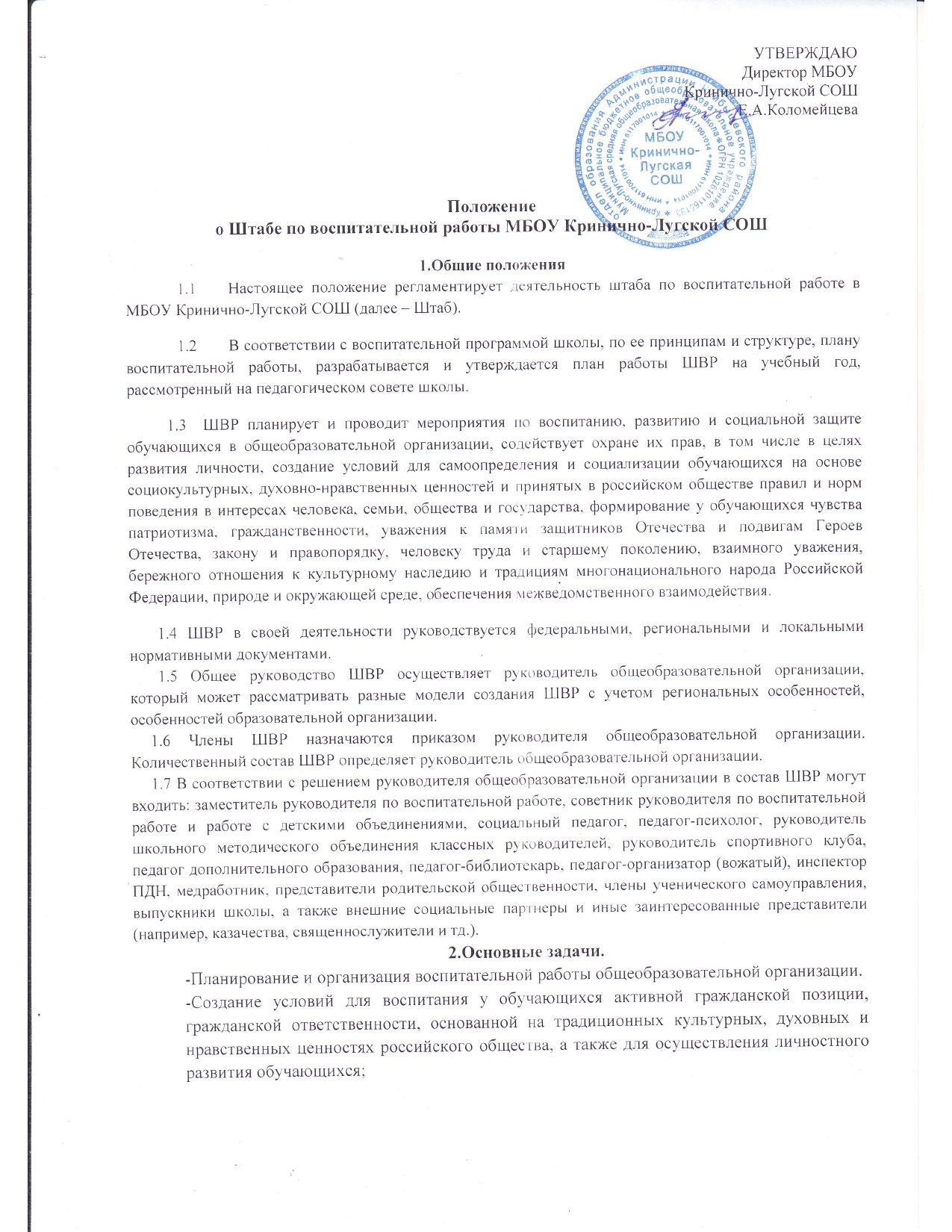 - Реализация воспитательных возможностей общешкольных ключевых дел, поддержкатрадиций их коллективного планирования, организация проведения и анализа в школьном сообществе;- Вовлечение учащихся в кружки, секции, клубы, студии и иные объединения,работающие по школьным программам внеурочной деятельности, реализация ихвоспитательных возможностей;- Поддержка ученического самоуправления – как на уровне школы, так и на уровнеклассных сообществ;- Поддержка деятельности функционирующих на базе школы детских общественныхобъединений и организаций;- Организация профориентационной работы с обучающимися;- Организация работы школьных бумажных и электронных медиа, реализация ихвоспитательного потенциала;- Развитие предметно-эстетической среды школы и реализация ее воспитательныхВозможностей;- Организация работы с семьями школьников, их родителями или законнымипредставителями, направленная на совместное решение проблем личностного развития детей;- Формирование социального паспорта школы;Совместно с Советом по профилактике  ШВР осуществляет:- Организацию работы по профилактике безнадзорности и правонарушений;- Выявление детей и семей, находящихся в социально опасном положении;- Вовлечение обучающихся, в том числе и находящихся в социально опасномположении, в работу кружков и спортивных секций, досуговую деятельность вовнеурочное и каникулярное время, взаимодействие ссоциокультурными центрами вмуниципальных образованиях, детскими и молодежными организациями;- Развитие системы медиации для разрешения потенциальных конфликтов в детскойсреде и в рамках образовательного процесса, а также при осуществлении деятельностидругих организаций, работающих с обучающимися;- Проведение мониторинга воспитательной, в том числе и профилактической работы;- Организацию работы по защите обучающихся от информации, причиняющей вред ихздоровью и психическому развитию.Обязанности специалистов Штаба (в случае отсутствия в общеобразовательной организации специалистов, чьи обязанности прописаны в указанном разделе, их функционал частично или полностью распределяется между непосредственными участниками ШВР).3.1. Руководитель общеобразовательной организации осуществляет общее руководство ШВР.3.2. Заместитель руководителя по воспитательной работе осуществляет:-планирование, организацию и контроль за организацией воспитательной работы, в том числе профилактической;- организация, контроль, анализ и оценка результативности работы ШВР;- организация взаимодействия специалистов ШВР со службами системы профилактики (комиссией по делам несовершеннолетних, органами социальной защиты населения,здравоохранения, молодежной политики, внутренних дел, центрами занятости населения, администрациями муниципальных образований и т.д.);- организация деятельности службы школьной медиации в образовательной организации.3.2. Советник руководителя общеобразовательной организации по воспитательной работе и работе с детскими объединениями.Советник выполняет следующие должностные обязанности:- организует подготовку и реализацию дней единых действий в рамках Всероссийского календаря образовательных событий, приуроченных к государственным и национальным праздникам Российской Федерации;- информирует и вовлекает школьников для участия в днях единых действий Всероссийского календаря образовательных событий, а также всероссийских конкурсов, проектов и мероприятий различных детско-взрослых общественных объединений и организаций;- оказывает содействие в создании и деятельности первичного отделения РДШ, формирует актив школы;- выявляет и поддерживает реализацию социальных инициатив обучающихся ОО(волонтерство, флеш-мобы, социальные акции и др.), осуществляет педагогическоесопровождение детских социальных проектов;- ведет/создает сообщества своей образовательной организации в социальных сетях;- осуществляет взаимодействие с различными общественными организациями попредупреждению негативного и противоправного поведения обучающихся;- организует информирование обучающихся о действующих детских общественныхорганизациях, объединениях;- обеспечивает взаимодействие органов школьного самоуправления, педагогическогоколлектива и детских общественных организаций;- участвует в работе педагогических, методических советов, в подготовке и проведении родительских собраний, оздоровительных, воспитательных и других мероприятий, предусмотренных образовательной программой образовательного учреждения.3.3.  Во взаимодействии с заместителем директора по воспитательной работе:- участвует в разработке и реализации рабочей программы и календарного планавоспитательной работы в образовательной организации, в том числе с учетом содержания деятельности детских общественных объединений, получивших наибольшее распространение в общеобразовательной организации;- организует участие педагогов и родителей (законных представителей) и обучающихся в проектировании рабочих программ воспитания;применяет педагогические методы работы с детским коллективом с целью включения обучающихся в создание программ воспитания;вовлекает обучающихся в творческую деятельность по основным направлениям воспитания;анализирует результаты реализации рабочих программ воспитания;применяет	технологии педагогического стимулирования обучающихся	к самореализации и социально-педагогической поддержки;3.4. Социальный педагог осуществляет:- контроль за организацией профилактической деятельности классных руководителей;- профилактика социальных рисков, выявление детей и семей, находящихся в социально опасном положении, требующих особого педагогического внимания;разработка мер по профилактике социальных девиаций среди обучающихся;индивидуальная работа с обучающимися, находящимися на профилактических учетах различного вида (в т.ч. вовлечение обучающихся в досуговую деятельность во внеурочное и каникулярное время);взаимодействие с центрами занятости населения по трудоустройству детей, находящихся в социально опасном положении;реализация восстановительных технологий в рамках деятельности службы школьной медиации в образовательной организации;составление социального паспорта образовательной организации и на основе его анализа формирование прогнозов тенденций изменения ситуации в образовательной организации с целью внесения предложений по корректировке плана воспитательной работы образовательного учреждения.Педагог-психолог осуществляет:работу с обучающимися, родителями (законными представителями несовершеннолетних), педагогическим коллективом, оказание им психологической поддержки, в том числе помощи в разрешении межличностных конфликтов с применением восстановительных технологий и медиации;выявление причин возникновения проблемных ситуаций между обучающимися, а также оказание психологической помощи обучающимся, которые в этом нуждаются;оказание методической помощи специалистам ШВР в работе с детьми, требующими особого педагогического внимания;-оказание квалифицированной помощи ребёнку в саморазвитии,	самооценке, самоутверждении, самореализации;консультирование педагогов и родителей (законных представителей) по вопросам развития, социализации и адаптации обучающихся;работа по профилактике девиантного поведения обучающихся, в том числе суицидального поведения, формирование жизнестойкости, навыков эффективногосоциального	взаимодействия,	позитивного	общения,	конструктивного разрешения                                     конфликтных ситуаций;- реализация восстановительных технологий в рамках деятельности службы школьной   медиации в образовательной организации.Педагог дополнительного образования осуществляет:организация и проведение культурно-массовых мероприятий, в том числе участие в социально значимых проектах и акциях;вовлечение во внеурочную деятельность обучающихся, в том числе требующих особого педагогического внимания.Педагог-библиотекарь осуществляет:- участие в просветительской работе с обучающимися, родителями (законными представителями несовершеннолетних), педагогами.оказание воспитательного воздействия через подбор литературы с учетом индивидуальных особенностей и проблем личностного развития обучающихся;популяризация	художественных произведений, содействующих морально- нравственному развитию, повышению уровня самосознания обучающихся;организация дискуссий, литературных гостиных и других мероприятий в целях более углубленного понимания обучающимися художественных произведений, обсуждения морально- нравственных дилемм в среде сверстников, развития культуры общения.Педагог-организатор осуществляет:организация работы органов ученического самоуправления;формирование у обучающихся, требующих	особого внимания, активной жизненной позиции, вовлечение их в социально значимые мероприятия;вовлечение обучающихся в работу детских и молодёжных общественных организаций, и объединений.Медработник осуществляет контроль за организацией питания обучающихся, условиями организации учебно-воспитательного процесса согласно нормам СанПиНа. Участвует в реализации воспитательных и профилактических мероприятий исходя из плана воспитательной работы, с учетом решений, принятых на заседании ШВР.Инспектор по делам несовершеннолетних организует правовое просвещение участников образовательного процесса, индивидуальную работа с обучающимися и родителями (законными представителями несовершеннолетних), семьями, состоящими на разных видах учетах. Участвует в реализации воспитательных и профилактических мероприятий исходя из плана воспитательной работы, с учетом решений, принятых на заседании ШВР.Организация деятельности ШВР:Заседания ШВР проводятся по мере необходимости, но не менее 2 раз в квартал(не менее 8 плановых заседаний в год).На заседаниях ШВР происходит планирование и оценка деятельности специалистов ШВР, члены ШВР представляют предложения по организации воспитательной работы, отчеты о проделанной работе, мониторинг результатов и т.д.Контроль за выполнением плана работы ШВР осуществляется внутренней системой оценки качества образования (далее – ВСОКО), которая представляет собой совокупность оценочных процедур, направленных на обеспечение качества образовательной деятельности, условий, результата, выстроенных на единой концептуальной основе.Отчет о деятельности ШВР формируется по окончанию учебного года.Члены ШВР имеют право:Принимать участие в заседаниях педсоветов, советов профилактики и в работе других рабочих групп.Посещать внеклассные, внешкольные мероприятия.Знакомиться с необходимой для работы документацией.Выступать с обобщением опыта воспитательной работы.Обращаться, в случае необходимости, через администрацию школы с ходатайствами в соответствующие органы по вопросам, связанным с оказанием помощи обучающимся.Основные направления работы:Создание единой системы воспитательной работы образовательной организации.Определение приоритетов воспитательной работы.Организация и проведение культурно-массовых мероприятий, тематических выставок, внеклассной и внешкольной работы, спортивных соревнований, конкурсов.Развитие системы дополнительного образования в школе.Организация трудовой занятости, оздоровления и досуга в каникулярное время.Индивидуальные и групповые формы работы (консультации, анкетирование, тестирование, наблюдение, коррекционно-развивающие занятия).Проведение лекций, бесед, в том числе с привлечением специалистов служб системы профилактики.Оформление информационных стендов, размещение информации о деятельности ШВР на официальном сайте образовательной организации, выпуск стенных и радио газет.Систематическое информирование педагогического коллектива, родительской общественности о ходе и результатах воспитательной работы в образовательной организации.